Состав сборной России для Олимпиады в Сочи.Всего в российской заявке 223 спортсмена, которые представят нашу страну во всех 15 дисциплинах зимних Игр. Этот список может расшириться, так как несколько спортсменов находятся в листе ожидания.Министр спорта Виталий Мутко сообщил в интервью телеканалу "Россия 2", что 26 - 27 января этот список будет отправлен на утверждение в Международный олимпийский комитет. Он рассказал, что общее собрание капитанов команд намечено на 5 февраля, в этот день можно провести последние замены по медицинским показателям. Мутко также отметил, что уже по ходу Олимпийских игр возможны замены только в фигурном катании. В случае травмы спортсмена его можно будет заменить после командных соревнований.Федерация фигурного катания России определяла состав сборной одной из последних. На единственное место в мужском одиночном катании претендовали сразу несколько фигуристов, и в Сочи решено было отправить олимпийского чемпиона Турина Евгения Плющенко. Чемпион России Максим Ковтун и серебряный призер чемпионата Европы-2014 Сергей Воронов отправятся на зимние Игры в качестве запасных. Именно этот состав сборной был утвержден ОКР и Минспортом.Президент Олимпийского комитета России Александр Жуков считает выбор федерации правильным."Именно федерации определяли составы, которые были представлены нам на утверждение. Решение по включению в сборную Евгения Плющенко соответствовало тем критериям отбора на Олимпиаду, которые были установлены ФФККР. По мнению федерации, именно Плющенко имеет наибольшие шансы добиться высокого результата на Играх", - сообщил он.Россия будет представлена во всех 15 видах зимней Олимпиады. В ОКР полагают, что шансы на медали у хозяев Игр есть в 11 дисциплинах, но как такового медального плана нет."Медального плана у нас нет. Наша команда претендует на награды в одиннадцати видах спорта. Это в два раза больше, чем в Ванкувере. Мы очень рассчитываем на то, что на Олимпийских играх в Сочи наши спортсмены смогут показать свои лучшие результаты. Вот такой у нас план. Планов на количество медалей на турнире никто не составлял", - заявил Жуков.Глава ОКР также рассказал, что в Сочи в составе сборной России выступит самое большое количество спортсменов в истории страны. "Самая большая олимпийская сборная. Больше, чем на всех предыдущих Олимпиадах, включая советские времена. Это самая молодая команда за всю историю выступления на Олимпиадах. На четыре года моложе, чем в Ванкувере. Если тогда средний возраст спортсменов был 26,5 лет, то сейчас он чуть более 22 лет", - сообщил Жуков.Утвержден окончательный состав олимпийской сборной России, в который вошли 225 спортсменов, представляющие все 15 видов спорта, сообщает проект "Сборная России-2014", сообщает "Росбалт".

Шорт-трек:
Мужчины: Виктор Ан, Владимир Григорьев, Семён Елистратов, Руслан Захаров, Дмитрий Мигунов.
Женщины: Татьяна Бородулина, Валерия Резник, Софья Просвирнова, Ольга Белякова, Екатерина Баранок.

Керлинг:
Мужчины: Андрей Дроздов, Алексей Стукальский, Евгений Архипов, Пётр Дрон, Александр Козырев.
Женщины: Анна Сидорова, Маргарина Фомина, Александра Саитова, Екатерина Галкина, Кира Езех.

Конькобежный спорт:
Мужчины: Денис Юсков, Артём Кузнецов, Дмитрий Лобков, Иван Скобрев, Денис Коваль, Алексей Есин, Александр Румянцев, Алексей Суворов, Евгений Серяев, Игорь Боголюбский.
Женщины: Ольга Фаткулина, Юлия Скокова, Ольга Граф, Екатерина Шихова, Екатерина Лобышева, Анна Чернова, Екатерина Малышева, Лада Задонская, Виктория Филюшкина, Ангелина Голикова.

Фигурное катание:
Спортивные пары. Татьяна Волосожар / Максим Траньков, Ксения Столбова / Федор Климов, Вера Базарова / Юрий Ларионов.
Мужчины: Евгений Плющенко. Запасные – Максим Ковтун, Сергей Воронов.
Женщины: Юлия Липницкая, Аделина Сотникова.
Танцы на льду. Екатерина Боброва / Дмитрий Соловьев, Елена Ильиных / Никита Кацалапов, Виктория Синицина / Руслан Жиганшин.

Хоккей:
Женщины: Вратари. Анна Виноградова, Анна Пругова, Юлия Лескина. Защитники. Ангелина Гончаренко, Инна Дюбанок, Алена Хомич, Анна Шибанова, Александра Капустина, Светлана Ткачева, Анна Щукина. Нападающие. Александра Вафина, Екатерина Лебедева, Елена Дергачева, Екатерина Пашкевич, Ольга Сосина, Татьяна Бурина, Ия Гаврилова, Галина Скиба, Екатерина Смоленцева, Екатерина Смолина, Анна Шохина.
Мужчины: Вратари. Сергей Бобровский, Семён Варламов, Александр Ерёменко. Защитники. Антон Белов, Вячеслав Войнов, Алексей Емелин, Андрей Марков, Евгений Медведев, Илья Никулин, Никита Никитин, Фёдор Тютин. Нападающие. Артем Анисимов, Павел Дацюк, Илья Ковальчук, Виктор Тихонов, Александр Свитов, Александр Сёмин, Николай Кулемин, Евгений Малкин, Валерий Ничушкин, Александр Овечкин, Александр Попов, Александр Радулов, Владимир Тарасенко, Алексей Терещенко.

Фристайл:
Могул. Мужчины: Александр Смышляев, Андрей Волков, Сергей Волков, Алексей Павленко. Женщины: Регина Рахимова, Марика Пертахия, Елена Муратова, Екатерина Столярова.
Ски-кросс. Мужчины: Егор Коротков, Сергей Можаев. Женщины: Анастасия Чирцова, Юлия Ливинская, Мария Комиссарова.
Хаф-пайп. Мужчины: Павел Набоких. Женщины: Елизавета Чеснокова, Наталья Макагонова.
Слоуп-стайл. Мужчины: Павел Корпачев. Женщины: Анна Миртова.
Акробатика. Мужчины: Тимофей Сливец, Павел Кротов, Петр Медулич, Илья Буров. Женщины: Ассоль Сливец, Вероника Корсунова, Александра Орлова, Алина Гриднева.

Прыжки на лыжах с трамплина:
Мужчины: Дмитрий Васильев, Денис Корнилов, Михаил Максимочкин, Алексей Ромашов, Ильмир Хазетдинов.
Женщины: Ирина Аввакумова.

Лыжное двоеборье:
Мужчины: Личный турнир. Иван Панин. Командные соревнования. Евгений Климов, Нияз Набеев, Иван Панин, Эрнест Яхин.

Сноуборд:
Женщины: Параллельный слалом, параллельный гигантский слалом. Екатерина Тудегешева, Екатерина Илюхина, Наталья Соболева, Алёна Заварзина.
Мужчины: Параллельный слалом, параллельный гигантский слалом. Вик Вайлд, Станислав Детков, Андрей Соболев, Валерий Колегов. Борд-кросс. Николай Олюнин, Андрей Болдыков, Антон Копривица. Слоупстайл. Алексей Соболев. Хаф-Пайп. Никита Автанеев, Сергей Тарасов, Павел Харитонов.

Скелетон:
Мужчины: Александр Третьяков, Сергей Чудинов, Никита Трегубов.
Женщины: Елена Никитина, Ольга Потылицина, Мария Орлова.

Бобслей:
Мужчины: Пилоты. Александр Зубков, Александр Касьянов, Никита Захаров. Разгоняющие. Алексей Негодайло, Дмитрий Труненков, Алексей Воевода, Максим Белугин, Алексей Пушкарев, Кирилл Антюх, Петр Моисеев, Ильвир Хузин, Максим Мокроусов.
Женщины: Экипажи (пилот / разгоняющий). Ольга Стульнева / Людмила Удобкина, Надежда Сергеева / Надежда Палеева.

Лыжные гонки:
Мужчины: Евгений Белов, Александр Бессмертных, Станислав Волженцев, Максим Вылегжанин, Антон Гафаров, Константин Главатских, Никита Крюков, Александр Легков, Алексей Петухов, Сергей Устюгов, Илья Черноусов, Дмитрий Япаров.
Женщины: Анастасия Доценко, Наталья Жукова, Юлия Иванова, Ольга Кузюкова, Наталья Матвеева. Ирина Хазова, Юлия Чекалева, Евгения Шаповалова.

Биатлон:
Мужчины: Алексей Волков, Евгений Гараничев, Александр Логинов, Дмитрий Малышко, Евгений Устюгов, Антон Шипулин.
Женщины: Ольга Вилухина, Екатерина Глазырина, Ольга Зайцева, Яна Романова, Екатерина Шумилова.

Санный спорт:
Мужчины: Одноместные сани. Альберт Демченко, Александр Перетягин, Семён Павличенко. Двухместные сани. Владислав Южаков / Владимир Махнутин, Александр Денисьев / Владислав Антонов.
Женщины: Татьяна Иванова, Екатерина Батурина, Наталья Хорева.

Горнолыжный спорт:
Мужчины: Александр Глебов, Степан Зуев, Сергей Майтаков, Владислав Новиков, Павел Трихичев, Александр Хорошилов.
Женщины: Ксения Алопина, Мария Бедарева, Елена Яковишина.

В состав олимпийской сборной вошли восемь петербуржцев.
       Петр Дрон (керлинг), Екатерина Шихова, Денис Коваль, Артем Кузнецов и Екатерина Малышева (конькобежный спорт), Софья Просвирнова (шорт-трек) и два представителя хоккея с шайбой – Илья Ковальчук и Виктор Тихонов.     Кроме того, в запасной состав по керлингу включили петербурженку Викторию Моисееву.Чертова дюжина: на Олимпиаде в Сочи выступят 13 кубанских спортсменов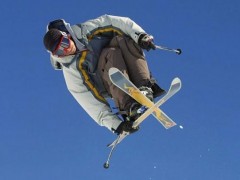 Фристайлистка Наталья Макагонова стала 13-й кубанской спортсменкой, которая выступит на Олимпиаде в Сочи.Как рассказали порталу «Руфокс» в пресс-службе Министерства физкультуры и спорта Краснодарского края, ранее планировалось, что фристайлистка станет открывающей трассы перед соревнованиями по фристайлу в дисциплине хаф-пайп. Однако сегодня Международная федерация лыжного спорта приняла решение выделить дополнительное место российской сборной.«Для Наташи это вдвойне радостное событие, поскольку она коренная сочинка», - подчеркнули в министерстве.Теперь, благодаря дополнительной лицензии Макагоновой, участие в Олимпиаде примут 13 кубанских спортсменов, которые будут отстаивать честь Краснодарского края в пяти видах спорта.Напомним, в мужском бобслее за медали Олимпиады поборются сразу трое кубанцев. Это двукратный призер Олимпийских игр Алексей Воевода, а также Александр Касьянов и Алексей Пушкарев. В состав сборной России по скелетону вошла Мария Орлова. В санном спорте край представит Александра Родионова. Чемпионы мира и Европы Максим Траньков и Татьяна Волосожар поборются за медали в фигурном катании. А в дисциплинах фристайла хаф-пайп и лыжная акробатика выступят сразу шестеро кубанцев: Наталья Макагонова, Тимофей Сливец и Ассоль Сливец, Петр Медулич, Вероника Корсунова и Алина Гриднева. Однако последняя в настоящее время восстанавливается после тяжелой травмы и решение о ее участии в Играх будет принято непосредственно в дни Олимпиады.Количество кубанских спортсменов на зимних Олимпийских играх в 2014 году стало рекордным в истории кубанского спорта. 13 кубанских спортсменов являются кандидатами на поездку на Олимпиаду в Сочи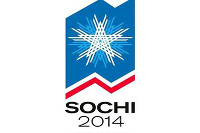 Министерство спорта РФ утвердило список спортсменов, которые являются кандидатами на включение в состав сборной России на XXII зимних Олимпийских играх 2014 года в Сочи. Всего в него вошли более 500 спортсменов из 40 регионов России, 13 из которых представляют Краснодарский край.Среди кубанских кандидатов – серебряный и бронзовый призер Олимпиады бобслеист Алексей Воевода, чемпионы мира по фигурному катанию Максим Траньков и Татьяна Волосожар, серебряный призер чемпионата мира по фристайлу Вероника Корсунова. На зимних Олимпийских играх 2010 года в Ванкувере, Краснодарский край представлял лишь один спортсмен – Алексей Воевода.Кандидаты от Краснодарского края на участие в XXII зимних Олимпийских играх 2014 года в Сочи:
1. Алексей Воевода (бобслей);
2. Маргарита Исмайлова (бобслей);
3. Мария Орлова (скелетон);
4. Евгений Воскресенский (санный спорт);
5. Александра Родионова (санный спорт);
6. Станислав Детков (сноуборд)
7. Тимофей Сливец (фристайл);
8. Алина Гриднева (фристайл);
9. Вероника Корсунова (фристайл);
10. Ассоль Сливец (фристайл);
11. Наталья Макогонова (фристайл);
12. Максим Траньков (фигурное катание);
13. Татьяна Волосожар (фигурное катание).